Comité permanent du droit d’auteur et des droits connexesTrentième sessionGenève, 29 juin – 3 juillet 2015PROJET D’ORDRE DU JOURétabli par le SecrétariatOuverture de la sessionÉlection du président et de deux vice-présidentsAdoption de l’ordre du jour de la trentième sessionAccréditation de nouvelles organisations non gouvernementalesAdoption du rapport de la vingt-neuvième session du Comité permanent du droit d’auteur et des droits connexesProtection des organismes de radiodiffusionLimitations et exceptions en faveur des bibliothèques et des services d’archivesLimitations et exceptions en faveur des établissements d’enseignement et de recherche et des personnes ayant d’autres handicapsQuestions diversesClôture de la session[Fin du document]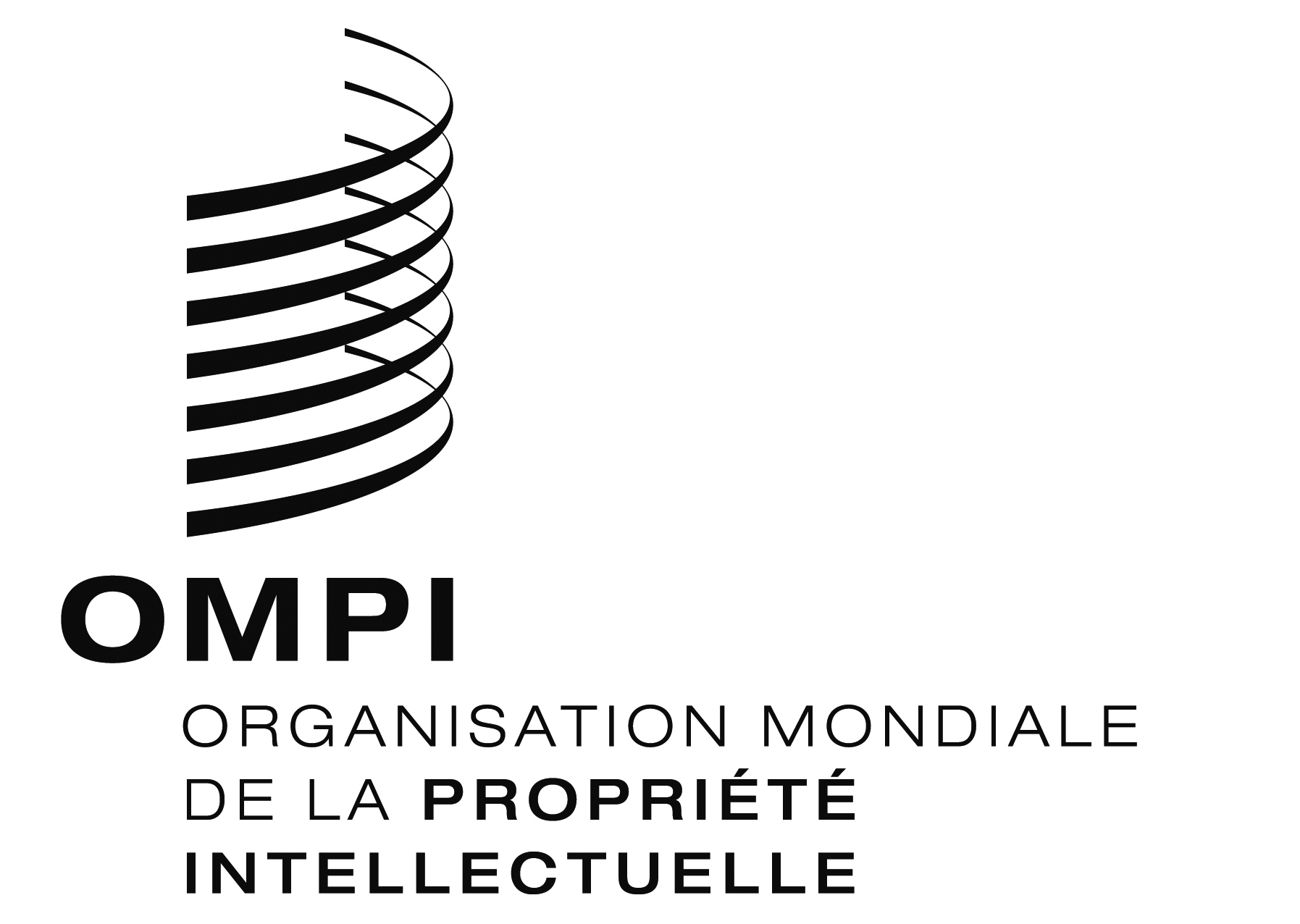 FSCCR/30/1 Prov. CORR. SCCR/30/1 Prov. CORR. SCCR/30/1 Prov. CORR. ORIGINAL : anglaisORIGINAL : anglaisORIGINAL : anglaisDATE : 29 AVRIL 2015DATE : 29 AVRIL 2015DATE : 29 AVRIL 2015